Historiek van de revisiesAanverwante documentenVerdelingInhoudsopgave1	Doel van het document	32	Afkortingen	33	Overzicht van de dienst	33.1	Context	33.2	Globaal overzicht van de uitgewisselde gegevens	43.3	Algemeen verloop	43.4	Stappen van de verwerking bij de KSZ	54	Protocol van de dienst	114.1	Bestandsuitwisseling	114.2	Conventies voor de bestandsnamen	114.3	Bestandsnamen	124.4	Inhoud voucher	135	Beschrijving van de uitgewisselde berichten	145.1	Gemeenschappelijk gedeelte van de verschillende operaties	155.2	notifyPersonSsin	195.3	notifyPersonData	215.4	notifyCbssPersonData	236	Beschikbaarheid en performantie	256.1	Frequentie	256.2	Volumes	266.3	Volgorde	266.4	Bij problemen	267	Best practices	277.1	Verwijdering van de bestanden op ftp	277.2	Ophalen van bestanden op de ftp-server	278	Bijlagen	278.1	FAQ	278.2	Voorbeeld inhoud gegevensbestanden	29Doel van het documentDit document beschrijft de technische specificaties van de batch-toepassing PersonNotifications van het SOA-platform van de KSZ. Deze dienst staat in voor de verdeling van kennisgevingen (“notificaties”) voor wijzigingen (“mutaties”) van persoonsgegevens in het Rijksregister en/of in de KSZ-registers.Aan de hand van deze technische specificaties zou de informaticadienst van de klant de batch-toepassing van de KSZ correct moeten kunnen integreren en gebruiken.AfkortingenCTMS : CodeTable Management System van de KSZINSZ: identificatienummer van de sociale zekerheidKSZ: Kruispuntbank van de Sociale ZekerheidLDM: Set van berichten (“Lot De Message”)RR: RijksregisterSOA: Dienstgeoriënteerde architectuur (“Service Oriented Architecture”)Overzicht van de dienstContextEr zijn twee authentieke bronnen voor persoonsgegevens, namelijk het Rijksregister en de KSZ-registers. Bij wijzigingen van persoonsgegevens voor INSZ’en die gekend zijn bij de partnerinstellingen van de KSZ, verstuurt de KSZ kennisgevingen of “notificaties” naar de partners bij wie het dossier gekend is. Er zijn verschillende type “mutaties”:Registratie van een nieuw INSZ (enkel voor Rijksregisternummers)Wijziging van persoonsgegevensVerandering van authentieke bron (Rijksregister naar KSZ-registers of omgekeerd)RadiatieDeradiatieRAN-inRAN-outVervanging van een INSZ door een ander Rijksregisternummer of BIS-nummerAnnulering van een INSZReactivatie van een INSZ (terugdraaiing)terugdraaiing van een annuleringterugdraaiing van een vervanging
Registraties kunnen enkel worden ontvangen mits een specifiek kader hiervoor.De “SOA-stijl” XML-gebaseerde notificaties vervangen de bestaande mutaties/notificaties in XML (“MutationsSender”) en A1 (de formulieren van klasse “M” met een letter R, H of M in de formuliernaam, plus de formulieren L204 M, 910M M, I705M, M302 M, M303 M)Globaal overzicht van de uitgewisselde gegevensEen notificatie bevat steedsEen reden van versturen van de notificatieEen aanduiding van wat er is gewijzigd en wanneerOptioneel, de huidige situatie van de persoonsgegevensDe beschikbare formaten voor het ontvangen van de actuele persoonsgegevens zijnnotifyPersonSsin: INSZ + aanduiding wijzigingnotifyPersonData: INSZ + persoonsgegevens (Rijksregister + KSZ-registers) + aanduiding wijzigingnotifyCbssPersonData: INSZ + persoonsgegevens KSZ-registers + aanduiding wijzigingBusiness-sleutelNotificaties worden gegroepeerd per INSZ, dit is dus de business sleutel. In principe komt elk INSZ maar 1 keer voor in per bestand.Algemeen verloopSamenwerkingsdiagramDe mutaties van het Rijksregister worden via bestanden in batch ontvangen, verwerkt en verdeeld op de manier zoals hier onder geschetst.Mutaties van de KSZ-registers worden geïnitieerd door een partnerinstelling of door een medewerker van de Cel Identificatie. Ze worden online verwerkt en in batch verdeeld op de manier zoals hier onder geschetst.Stappen van de verwerking bij de KSZBepaling van de type notificaties van het RijksregisterAggregatie per INSZ per dagDistributieregelsIntegratiecontroleAndere regelsAanmaak berichten per partnerBepaling formaatFilteringVeiligheidsloggingBepaling van annuleringen en vervangingen bij het rijksregisterDe beslissing over annuleringen, vervangingen en terugdraaiingen van een dossier bij het Rijksregister wordt genomen op basis van de informatie types in het dossier bij consultatie.Na de invoering van het RAN-register, zal de “Annulering” in bovenstaande tabel worden vervangen door “RAN-in” en de “Terugdraaiing van annulering” door een “RAN-out”.Bepaling van radiatie en deradiatie bij het RijksregisterTelkens we een wijziging van het Rijksregister ontvangen over de administrator of de adresgegevens, wordt geëvalueerd of het dossier moet worden ge(de)radieerd. De beslissingslogica hiervoor is gedocumenteerd in [5].AggregatieWanneer er twee verschillende gebeurtenissen per dag gebeuren voor 1 INSZ, zullen deze worden geaggregeerd tot één notificatie. De aggregatie gebeurt volgens onderstaande regels.In alle gevallen worden de aanduidingen van de wijzigingen samengevoegd.DistributieregelsDe KSZ zendt alleen de notificaties door waarin de partner geïnteresseerd is en de nodige toelating voor heeft. Een integratiecontrole in het integratierepertorium van de KSZ, configureerbaar per partner, bepaalt of de notificatie wordt verzonden naar de partner.Integratiecontrole per bestemmeling Aangezien de notificaties betrekking hebben op personen en de identificatie van personen aan de hand van hun INSZ gebeurt, zal de KSZ een integratiecontrole verrichten. Deze integratiecontrole heeft tot doel om na te gaan of de bestemmeling de persoon kent.De KSZ geeft de voorkeur aan het gebruik van het KBO-nummer in het blok sender/receiver voor de batch-requests.DistributiecriteriaEr is de mogelijkheid om, naast integratiecontrole, op verschillende criteria te filteren:register van oorsprong (Rijksregister, BIS-register, RAD register)type mutatie (creatie, wijziging, vervanging, annulering)ingeval van een wijziging, de gegevensgroeppersoonsgegevens (bijvoorbeeld op adres of geboortedatum)Aanmaak berichtFormaatWanneer een notificatie de filtering heeft doorstaan, wordt het formaat bepaald waarin de partner de notificatie ontvangt. Dit formaat komt overeen met een formaat waarin de instelling de registers kan consulteren:Type notificatieIn elk formaat zijn er drie berichttypes voorzien die de volgende gegevens bevatten:*: niet voor notificaties in CbssPerson formaat indien vervangende nummer Rijksregisternummer is. De wettelijke gegevens zijn die van het nieuwe INSZ.Aanduiding wijzigingDe aanduiding van welk gegeven werd gewijzigd, gebeurt op het niveau van een gegevensgroep (bijv. naam, adres, overlijden) en niet per veld (bijv. voornaam, huisnummer, overlijdensdatum).Wanneer een gegeven werd verwijderd in de authentieke bron, zal een aanduiding aanwezig zijn maar de groep van het gegeven zal afwezig zijn. Dit kan bijvoorbeeld voorkomen bijEen overlijden dat onterecht was ingevoerd;Het stopzetten van een wettelijke samenwoning.Enkele opmerkingen bij de aanduiding van de wijzigingen:Meerdere groepen kunnen aangeduid zijnBij een nieuwe inschrijving zijn de aanduidingen niet echt relevant. Alle aanwezige gegevensgroepen zijn aangeduid. Bij notificaties in het formaat “notifyPersonSsin” zijn geen wettelijke gegevens aanwezig in de notificatie, bijgevolg is er ook geen enkele aanduiding.Bij een radiatie of deradiatie is in principe steeds de administrator en/of het adres aangeduid. In sommige gevallen is het mogelijk dat er geen aanduiding aanwezig is, wanneer de (de)radiatie niet op een normale manier in de notificaties werd ontvangen en verwerkt.
Mogelijk zijn echter alle gegevens verschillend, omdat de authentieke bron is veranderd.Bij een vervanging of terugdraaiing van vervanging zijn meestal geen aanduidingen aanwezig, maar kunnen alle gegevens verschillen. Idem voor RAN-in en RAN-out.Door de aggregatie met een wijziging, kan het zijn dat andere dan de verwachte aanduidingen aanwezig zijn in een RAD-in/out, een terugdraaiing, …Reden van verzending
Opmerking: de reden wordt bepaald op basis van de mutaties van het Rijksregister. Het is echter niet steeds te bepalen wat de vorige situatie van het dossier was. Bijgevolg is het mogelijk dat een terugdraaiing van een annulering of vervanging in het Rijksregister soms met “PERSON_MODIFIED” wordt aangeduid.FilteringKSZ staat in voor de nodige filtering zodat instellingen enkel de persoonsgegevens ontvangen waarvoor ze gemachtigd zijn.De configuratie van de machtigingen per gegevensgroep voor alle partners is te uitgebreid en onvoldoende stabiel om te worden opgenomen in dit document.VeiligheidsloggingOm wettelijke redenen verricht de KSZ een logging van de uitgaande berichten om veiligheidsaudits mogelijk te maken. Periodieke notificatiesEr bestaat de mogelijkheid voor de klanten om bijkomende mutaties te ontvangen met een andere frequentie dan de dagelijkse notificaties. Doel van deze periodieke mutaties is een gebundelde synchronisatie van gegevens voor de partner op basis van een invoerlijst van INSZ. De invoerlijst wordt aangeleverd of geselecteerd op basis van welbepaalde criteria. Sigedis bijvoorbeeld ontvangt trimestriële notificaties voor personen die in het volgende kwartaal 15 jaar worden.Voor de ontvangst van periodieke mutaties moet een aparte parametrisatie (o.a. andere wettelijke context) gebeuren.Interferentie met stroom van de dagelijke mutatiesDe verwerking van de periodieke mutaties moet in volgorde gebeuren met de verwerking van de dagelijkse mutaties. Dit wil zeggen dat de periodieke mutaties de dagelijkse mutaties kunnen blokkeren en andersom. Een gelijktijdige verwerking van beiden zou echter tot niet-gedetermineerde resultaten kunnen leiden wanneer voor hetzelfde INSZ gelijktijdig mutaties in beide stromen wordt verwerkt. Bijvoorbeeld wanneer automatische integratie is geconfigureerd, zou slechts een van beide mutaties naar buiten gaan, afhankelijk van welk bestand het snelst werd verwerkt. Bij gelijktijdige verwerking is nadien niet meer te achterhalen op recordniveau welk record het eerst werd verwerkt.Concreet voorbeeld: INSZ A zit zowel in het bestand van de periodieke mutaties dat in uitvoering is als in het bestand met Rijksregistermutaties van gisteren. Stel dat A in de periodieke mutatie werd verwerkt en automatische integratie was geconfigureerd voor A. A werd ondertussen geïntegreerd, en een mutatie met opmerking “nieuw dossier” werd aangemaakt maar nog niet verzonden (het volledige bestand van de periodieke mutaties is immers nog niet verwerkt).
Indien de mutaties in parallel zouden worden verwerkt, kan het record voor A uit de Rijksregistermutaties worden verwerkt, een notificatie met opmerking “bijwerking” wordt aangemaakt en mogelijk verstuurd voor die uit de periodieke mutaties. Dit klopt niet in de logica, er heeft een record een ander record “voorbijgestoken”.Protocol van de dienstDe uitwisseling tussen de gegevensleverancier en de KSZ of tussen de KSZ en de bestemmelingen gebeurt via batch-bestanden in XML-formaat vergezeld van een voucher-bestand volgens het LDM-protocol. Voor meer informatie, zie punt [3]BestandsuitwisselingDe bestanden worden via de (S)FTP-servers uitgewisseld.  De tabel hieronder geeft per partner de folders en (S)FTP-servers voor de inkomende en uitgaande bestanden.Extranet FTP : extranettransfer.smals-mvm.beSFTP van Smals : stransfer.extranetssz.beISS FTP : issftp.smals-mvm.beConventies voor de bestandsnamenAfspraak voor de naam van de voucherbestanden ${ENV}${DIRECTION}${orgType}${ORG}-${XML}-d${date}u${ID}voucher.xmlAfspraak voor de naam van de bestanden ${ENV}${DIRECTION}${orgType}${ORG}-${XML}-d${date}u${ID}.xml${.ext}Toelichting:env: duidt de omgeving aan:t: testa: acceptatiep: productiedirection: duidt aan of het gaat om een verzending of ontvangst door de partner van de KSZ:f: fromt: toorgType : duidt aan hoe de instelling geïdentificeerd wordts : op basis van sectornummer en type instellinge : op basis van het ondernemingsnummer org:Sectornummer  (n 3) en type instelling (n3): voorbeeld voor de RVA sector/instelling: 018/000CBE number : het ondernemingsnummer (n10) : bijvoorbeeld : 0419458088date: datum van aanmaak van het bestand volgens het formaat yyyyMMddID: een uniek ID.Deze ID moet uniek zijn in de bestandsnaam van de vouchers voor elke voucher die aan de bestemmeling wordt geleverd. De waarde stemt overeen met de waarde van het veld uniqueIdentifier van de voucher. De databestanden worden los van de nummering van de voucherbestanden genummerd.Deze ID moet uniek zijn in de gegevensbestandsnaam voor elk gegevensbestand voor die toepassing en operatie..ext:De extensie hangt af van de manier waarop het bestand wordt gecomprimeerd. De KSZ past normaal gezien de gzip-compressie toe. De extensie is dus '.gz'. Andere extensies zoals '.zip' zijn ook mogelijk voor de inkomende en uitgaande bestanden.BestandsnamenVoorbeelden voor de naam van de voucherbestanden: pte0316380841-xml-d20171018uPersonNoti.erson.0000000123voucher.xml Voorbeelden voor de naam van de bestanden: pte0316380841-xml- d20171018uPersonNoti.erson.0000000788.xml.gzDe tabel hieronder geeft de waarden die de KSZ zal gebruiken om de naam van de voucher samen te stellen.Inhoud voucherBeschrijving van de uitgewisselde berichtenDe communicatie vindt plaats binnen een beveiligde omgeving aan de hand van LDM-berichten.  Meer informatie over de dienstgeoriënteerde architectuur is te vinden in [3]. De partners die nog geen toegang hebben tot de SOA-infrastructuur van de KSZ vinden in [4] een lijst van de verschillende stappen om toegang te krijgen en deze toegang te testen.Gemeenschappelijk gedeelte van de verschillende operatiesBasis van elk root element [BaseNotificationsStandardizedType]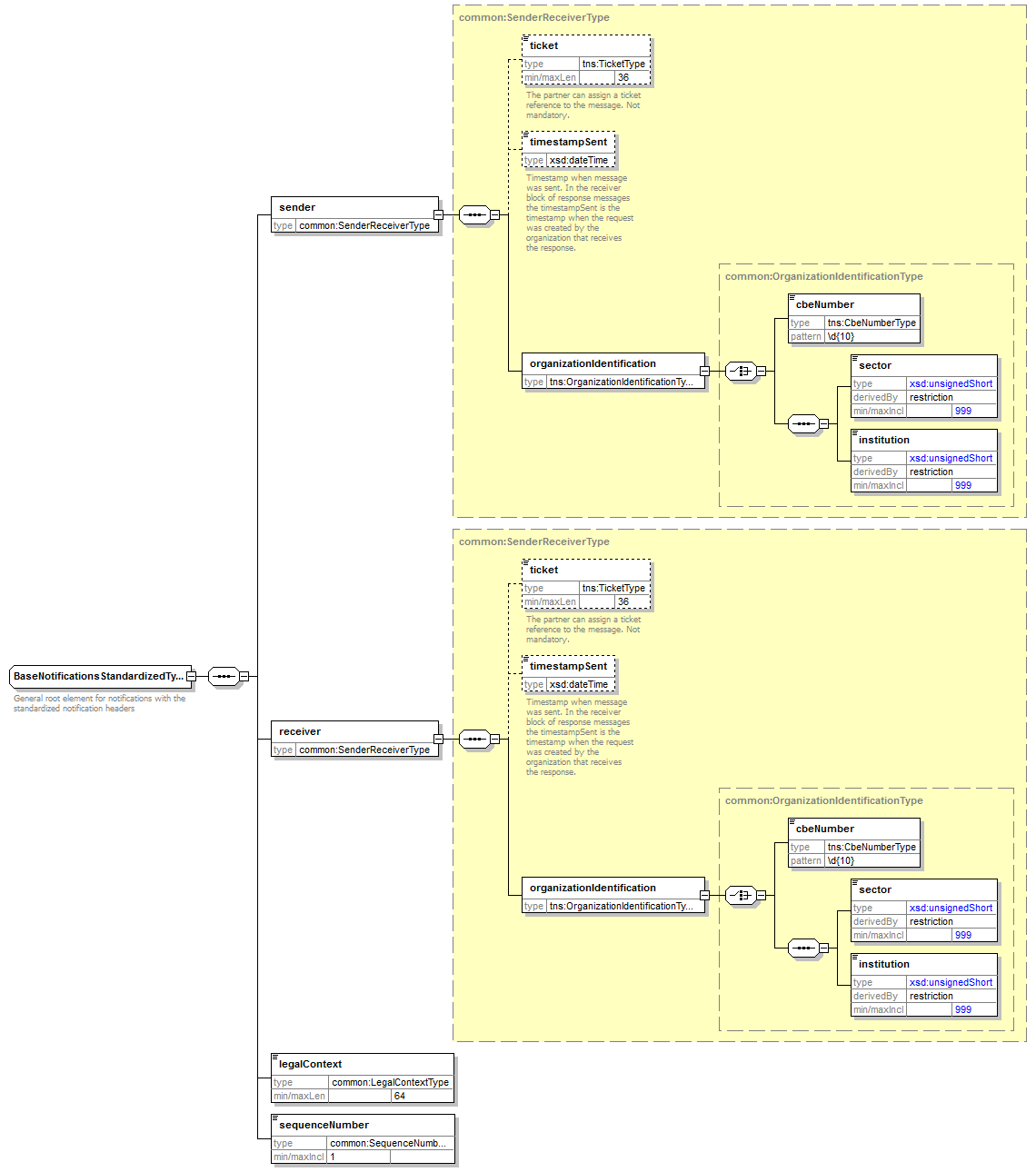 Gegevensfilters [dataFilters]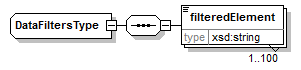 INSZ met ‘geannuleerde’ status [ssin]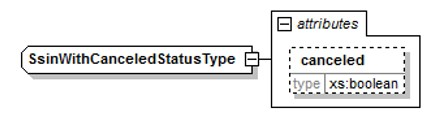 Het element ssin is aanwezig in het antwoord van de KSZ en geeft het INSZ terug waarmee de aanvraag gebeurd is samen met status informatie over dit INSZ in het attribuut:INSZ met ‘geannuleerde’ of ‘vervangen door’ status [ssin]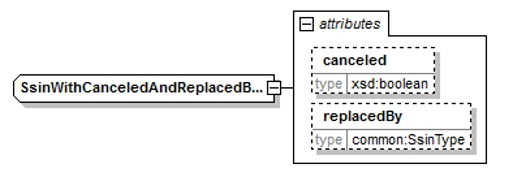 Het element ssin is aanwezig in het antwoord van de KSZ en geeft het INSZ terug waarmee de aanvraag gebeurd is samen met status informatie over dit INSZ in de attributen:Metadata van de notificatie [notificationInformation]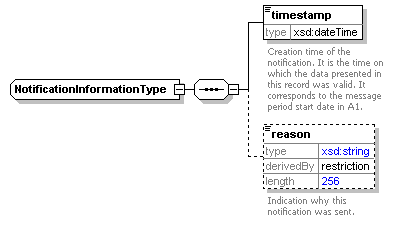 Gewijzigde gegevens [mutationEvents]Dit blok is enkel aanwezig bij updateNotifications.Bij een creatie van een nieuw INSZ zal voor elke (nieuw gecreëerde) datagroep een mutationEvent aanwezig zijn.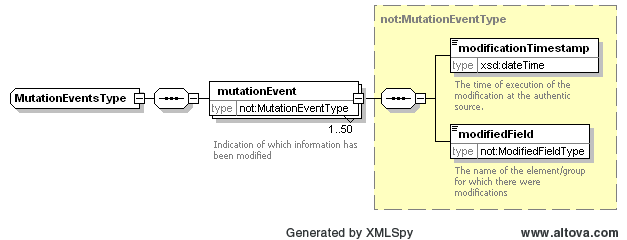 notifyPersonSsinRoot element [notifyPersonSsin]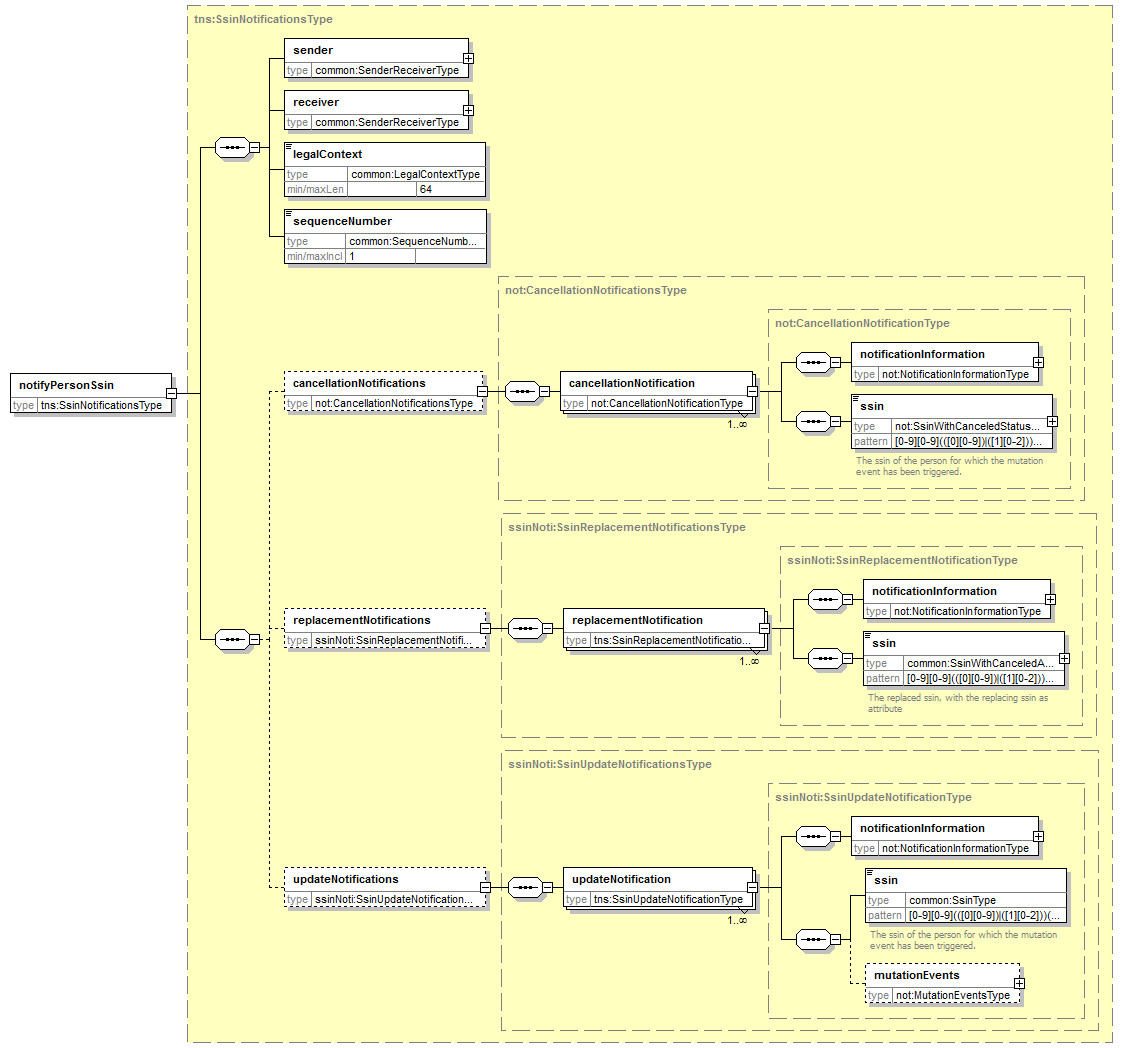 notifyPersonDataRoot element [notifyPersonData]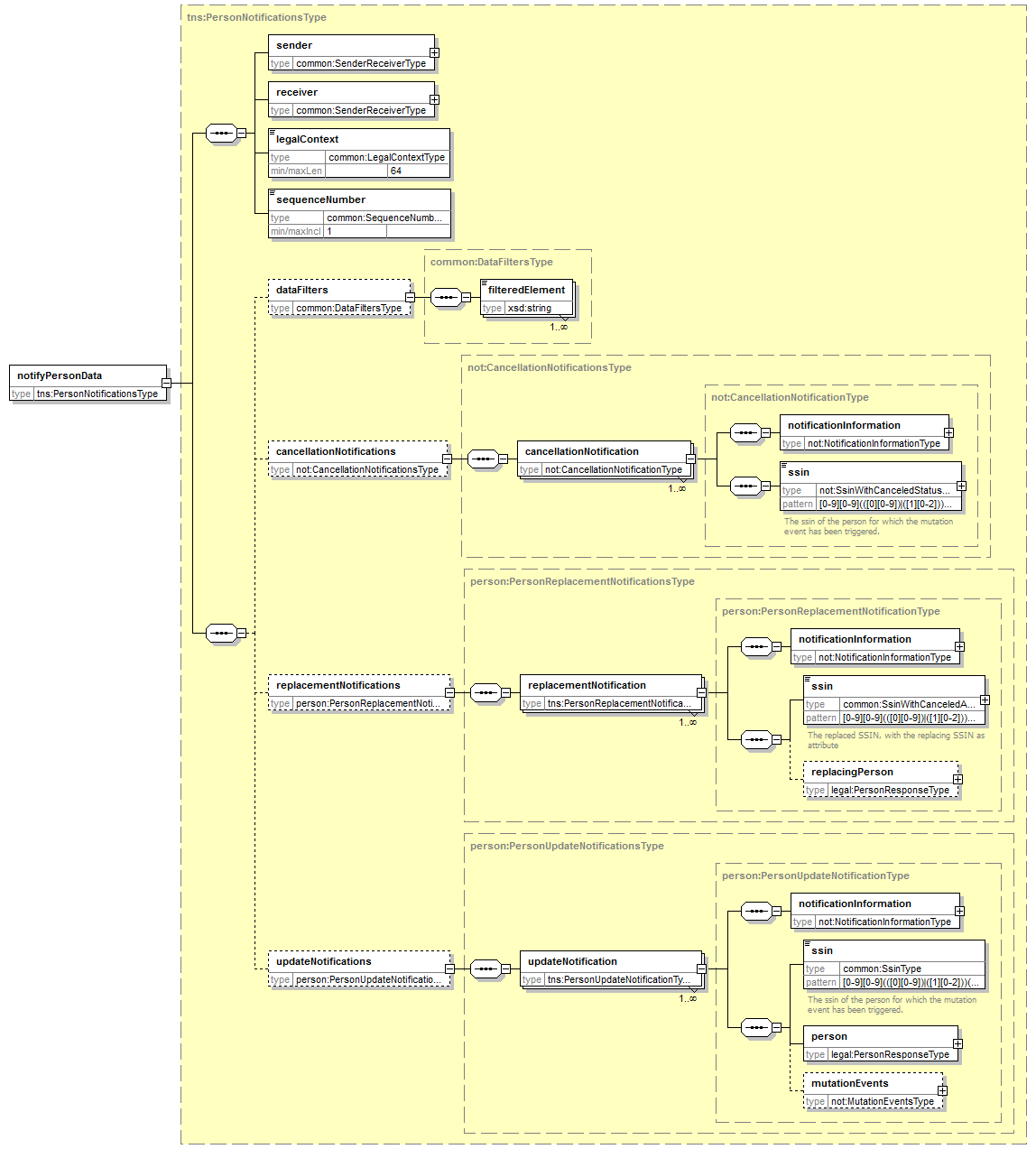 Persoonsgegevens [person/replacingPerson]Zie [7] (TSS PersonServiceV4).notifyCbssPersonDataRoot element [notifyCbssPersonData]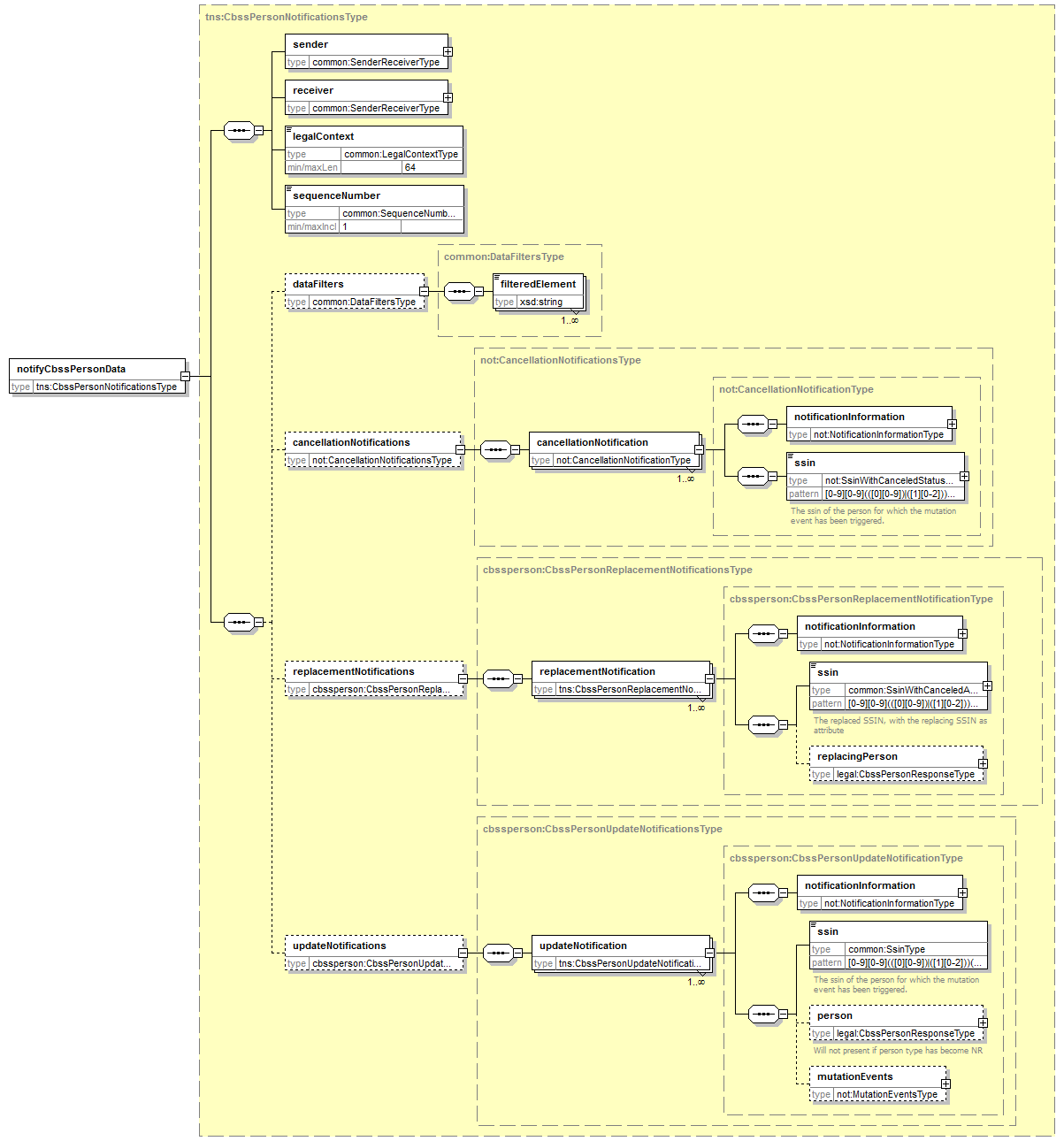 Persoonsgegevens [person/replacingPerson]Zie [8] (TSS CbssPersonServiceV4).Beschikbaarheid en performantieDe standaard-SLA’s van de KSZ zijn van toepassing voor deze batch-toepassing. De verwerking en verzending door de KSZ gebeurt binnen de 5 werkdagen na ontvangst van het requestbestand door de KSZ.FrequentieWe ontvangen dagelijks mutaties van het Rijksregister behalve op zondag en feestdagen. Doorgaans zullen de notificaties de volgende dag geleverd worden, dus niet op maandagen en op dagen volgend op een feestdag.VolumesHet aantal notificaties per bestand is sterk afhankelijk van het aantal integraties in het repertorium voor de instelling en de gekozen distributiecriteria.Per dag ontvangen we zo’nEen 1000-tal nieuwe inschrijvingen in het Rijksregister50000 tot 80000 wijzigingen in het Rijksregister, voor 30000 tot 50000 verschillende INSZHet merendeel hiervan zijn wijzigingen in de adresgegevens, in de gezinssamenstelling en in de wachtregistergegevens3000 tot 5000 wijzigingen in de KSZ-registers, waarvan1000 tot 2000 creaties (nieuwe Bisnummers)200 tot 500 vervangingenRond de 500 RAD-in en 500 RAD-out gebeurtenissenEen 1000-tal wijzigingen, waarvan het merendeel adreswijzigingenVolgordeDe volgorde van verwerking bij de partner is belangrijk en zal worden kunnen afgeleid uit het veld sequenceNumber, zie §5.1.1. Bij twijfel moet worden gekeken naar het veld “notificationInformation/timestamp” in het notification record.Bij problemenGelieve bij problemen de servicedesk te contacterentelefonisch op het nummer 02-741 84 00 tussen 8u en 16u30 op werkdagen,via mail aan: servicedesk@ksz-bcss.fgov.be,Gelieve de volgende informatie mee te delen met betrekking tot het probleem:De omgeving waarin het probleem zich voordoet (acceptatie of productie)Naam van het bestandNaam van de stroom of van het projectEventueel het tijdstip van de verzending, de folder waarin het bestand werd geplaatst of de server waarop het werd geplaatst.Meer informatie over de service desk vindt u op onze website.Best practicesVerwijdering van de bestanden op ftp Wanneer de partners de bestanden hebben opgehaald op de ftp-server en verwerkt hebben, verzoeken wij hen om ze te verwijderen. Op die manier komt er opslagruimte vrij.Ophalen van bestanden op de ftp-serverWanneer bestanden op de ftp-server geplaatst worden voor de partners, dienen deze bestanden in de volgende volgorde te worden opgehaald:Eerst het voucherbestand;Vervolgens de gegevensbestanden. BijlagenFAQEen lijst van vaak gestelde vragen over deze dienst.Is een einddatum voorzien bij de wettelijke samenwoning?Bij de beëindiging van een samenwoning wordt een notificatie verstuurd met reason "PERSON_MODIFIED" en modifiedField "legalCohabitation". De einddatum zelf en de reden van beëindiging wordt niet gegeven. Dit komt omdat de actuele situatie wordt meegegeven, en in de actuele situatie is de persoon niet meer samenwonend.Indien de einddatum en de reden van de einddatum gekend moeten zijn, moet men een consultatie van de historiek wettelijke samenwoning doen (met de dienst PersonInfoGroupService).Hoe wordt een annulering van een ten onrechte ingevoerd overlijden doorgestuurd?Men ontvangt een notificatie met modifiedField "decease". Wanneer KSZ een wijziging ontvangt van het Rijksregister (of van de KSZ-registers) omtrent een overlijden, stuurt zij dit door met de actuele gegevens. Als in het Rijksregister het gegeven "decease" werd verwijderd, zullen wij geen "leeg" blok overlijden meegeven maar zal het blok afwezig zijn.Is de reden van radiatie beschikbaar via de notificaties?Bij radiatie wordt de speciale NIS-code uit TI 001 (99991, …) niet meegegeven in de notificatie. Dit komt omdat de actuele situatie wordt meegegeven uit het actuele register, zijnde het RAD-register. Het RAD-register bevat deze informatie niet. De notie "RADIATED" geeft aan dat de persoon werd geradieerd en andere gegevens kunnen worden verwacht. Indien de reden van radiatie echt belangrijk is, kan deze worden geconsulteerd (met de dienst PersonInfoGroupService).Wat wordt verstuurd indien eerst een dossier gewijzigd wordt en vervolgens geannuleerd? Wordt de laatste situatie van het dossier niet meer meegedeeld?Er zal dan een cancellationNotification uitgestuurd worden zonder gegevens. Aangezien het dossier werd geannuleerd, zijn de wijzigingen die op dezelfde dag gebeurde niet meer relevant. Bovendien zijn de gegevens niet meer consulteerbaar.Indien een annulering ongedaan wordt gemaakt, welke notificatie wordt dan gestuurd?Wanneer een annulering ongedaan wordt gemaakt, wordt dit een updateNotification. Deze notificatie bevat de laatste situatie van de persoon. Wanneer het dossier op dezelfde dag wordt vervangen door een ander dossier, wordt dit een replacementNotificationmet de gegevens van het vervangende INSZ.Waarom staat dat een deradiatie gevolgd door een radiatie als een updateNotification zal doorkomen?  Het zou toch logischer zijn om hiervoor een cancellationNotification uit te sturen.Een cancellationNotification is een notificatie voor een annulering van een dossier/INSZ. Deradiatie en radiatie zijn gewoon wijzigingen van een dossier, dus beide zijn ze steeds updateNotification. Wanneer beide op dezelfde dag voorkomen, is de reden PERSON_MODIFIED en niet UNRADIATED+RADIATED, er kan immers maar 1 "reason" voorkomen.Ik vind in het schema enkel de updateNotification en de replacementCancellation maar geen cancellationNotification.Het bestand met naam “*NotificationTypes*.xsd” onder de folder “be/fgov/kszbcss/types” bevat inderdaad enkel de specifieke types voor vervanging en annulering voor het bepaalde formaat. De types voor de annulering staan in “NotificationsCommon*.xsd”.Het is best om te vertrekken van het root element, dat staat gedefinieerd in “*Notification*.xsd” onder de folder “be/fgov/kszbcss/intf”. Dit is het startpunt van het schema en bevat de verwijzingen naar de noodzakelijke schemabestanden met de types.Wordt er een notificatie verstuurd bij een wijziging van de straatnaam?Nee, tenzij in uitzonderlijke gevallen.Wanneer er enkel een straatnaam wordt gewijzigd, is er in principe geen wijziging van de straatcode. Het adres in de databank van de persoon verandert dan niet, dus is er ook geen notificatie.Soms wordt er wel een nieuwe straatcode aangemaakt. Dit is in principe voorbehouden voor situaties waar de fysieke vorm van de straat verandert (bijvoorbeeld verlenging, samenvoeging, …), maar de gemeenten kunnen hier autonoom over beslissen. Wanneer de aanpassing van de code gebeurt door een programma bij het Rijksregister, wordt er geen notificatie verstuurd. Enkel wanneer de aanpassing manueel gebeurt, zal er een notificatie zijn.Hernummeringen binnen een straat gebeuren doorgaans manueel, dus daar zijn er wel notificaties.Voorbeeld inhoud gegevensbestandennotifyPersonSsinnotifyPersonDatanotifyCbssPersonDataVersieDatumBeschrijvingAuteur(s)2.006/02/2018Nieuw document voor V5 in nieuwe stijlKSZ2.130/03/2018Verwijderen “businessAnomalies”KSZ2.223/11/2018Mogelijkheid “vervangen door geannuleerd INSZ” voorzienKSZ2.323/01/2019Toevoegen voorbeelden notifyPersonSsin & notifyCbssPersonDataKSZ2.430/01/2019Herstructureren paragraaf “Aanmaak bericht”KSZ2.526/02/2019Toevoegen « ssin » aan updateNotification, maak « person » optioneel in notifyCbssPersonData/updateNotificationOpmerking i.v.m. replacedBy + canceledKSZ2.603/04/2019Toevoegen voorbeeld notifyPersonDataKSZDocumentAuteur(s)PID Registers: XML NotificatiesKSZDocumentatie beschikbaar op https://www.ksz-bcss.fgov.beRubriek: Diensten en support / Projectaanpak / Dienstgeoriënteerde architectuurKSZAlgemene documentatie met betrekking tot de berichtdefinities van de KSZBerichtdefinities van de KSZ-dienstenKSZBeschrijving van de uitwisselingen in batch "Set van berichten" ("Lot de messages" - LDM)Project "Set van berichten” (Lot de messages - LDM)Structuur van het voucher-bestand (Lot Package voucher)Lot Package Voucher - Schema XSDKSZBeschrijving van de dienstgeoriënteerde architectuur van de KSZ Documentatie m.b.t. de dienstgeoriënteerde architectuurKSZRegistries: concepten en regelsKSZTSS Registries annex: return codesKSZTSS PersonServiceV4KSZTSS CbssPersonServiceV4KSZRevisieBestemmeling(en)Datum2.0Ontvangen mutatiesOntvangen mutatiesResultaatIT 001IT 002NIS-code 99994GeenAnnuleringNIS-code 99994 of geenType 1 (creatie) of 2 (wijziging)Met INSZ = 00000000000AnnuleringNIS-code 99994 of geenType 3 (suppressie) of 4 (annulering)AnnuleringNIS-code 99994 of geenType 1 (creatie) of 2 (wijziging)Met INSZ <> 00000000000VervangingNIS-code <> 99994Type 3 (suppressie) of 4 (annulering)Terugdraaiing van vervangingNIS-code <> 99994Type 1 (creatie) of 2 (wijziging)Met INSZ = 00000000000Terugdraaiing van annuleringNotificatieGevolgd doorResultaatNieuwe inschrijvingWijzigingRadiatieDeradiatieRAN-inRAN-outNieuwe inschrijvingWijzigingWijzigingWijzigingNieuwe inschrijvingWijzigingTerugdraaiing van vervangingTerugdraaiing van annuleringRadiatieDeradiatieRAN-inRAN-outVervangingVervangingTerugdraaiing van vervangingWijzigingRadiatieDeradiatieRAN-inRAN-outTerugdraaiing van vervangingTerugdraaiing van annuleringWijzigingRadiatieDeradiatieRAN-inRAN-outTerugdraaiing van annuleringNieuwe inschrijvingWijzigingTerugdraaiing van vervangingTerugdraaiing van annuleringRadiatieDeradiatieRAN-inRAN-outAnnuleringAnnuleringVervangingTerugdraaiing van vervangingTerugdraaiing van vervangingAnnuleringTerugdraaiing van annuleringTerugdraaiing van annuleringRadiatieWijzigingRadiatieDeradiatieWijzigingDeradiatieRAN-inWijzigingRAN-inRAN-outWijzigingRAN-outWijzigingRAN-inRAN-outRadiatieRadiatieWijzigingDeradiatieDeradiatieWijzigingRadiatieDeradiatieRAN-inRAN-inWijzigingRAN-outRAN-outRadiatieDeradiatieWijzigingDeradiatieRadiatieWijzigingRAN-inRAN-outWijzigingRAN-outRAN-inWijzigingNotificatie formaat	Overeenkomstige webservice consultatienotifyPersonSsin/notifyPersondataPersonService.searchPersonBySsinnotifyCbssPersonDataCbssPersonService.searchPersonBySsinNotification typeWettelijke gegevensOud INSZAanduiding wijzigingcancellationNotification✓replacementNotification✓ *✓updateNotification✓ ✓AanduidingGevaladministratorRadiatie zonder vermelding van tijdelijk adresVerhuis uit buitenland naar oude adres in Belgiëadministrator + adresRadiatie naar het buitenland met vermelding van tijdelijk adresVerhuis uit buitenland met nieuw adres in BelgiëadresInschrijving/uitschrijving op diplomatieke post in het buitenland (al dan niet met reële adreswijziging)Gebeurtenis (na aggregatie)Notification typeReason veldRegistratieupdateNotificationNEW_DOSSIERWijzigingupdateNotificationPERSON_MODIFIEDTerugdraaiing van vervangingupdateNotificationSSIN_REPLACEMENT_REVERTEDTerugdraaiing van annuleringupdateNotificationSSIN_CANCELLATION_REVERTEDRadiatie (RAD-in)updateNotificationRADIATEDDeradiatie (RAD-out)updateNotificationUNRADIATEDRAN-inupdateNotificationRAN_INRAN-outupdateNotificationRAN_OUTVervangingreplacementNotificationSSIN_REPLACEDAnnuleringcancellationNotificationSSIN_CANCELEDPartner(S)FTP-server KSZ  InstellingISS FTP of Extranet FTPPartnersKSZ  InstellingorgSector/instelling of KBO-nummer van de instellinguniqID voucher‘PersonNoti.’ gevolgd door de operatiecode en een oplopend getal. De operatiecode kan zijnPersonNoti.PersonPersonNoti.CbssPersonPersonNoti.SsinHet nummer wordt voor elke voucher voor deze partner geïncrementeerd met de applicatiecode ‘PersonNoti.’ en de operatiecode.ID "data"-bestand‘PersonNoti.’ gevolgd door de operatiecode en een oplopend getal. De operatiecode kan zijnPersonNoti.PersonPersonNoti.CbssPersonPersonNoti.SsinHet nummer wordt voor elk databestand voor deze partner geïncrementeerd met de applicatiecode ‘PersonNoti.’ en de operatiecode.Extensie van het “data”-bestand.gz of .zipKSZ  BestemmelinguniqueIdentifierIdem als de unieke ID in de naam van de vouchermileStoneDatum van aanmaak van de voucherauthorSector 25 en instelling 0, cbe number 244640631addresseePartner specifiekapplicationCodePersonNotioperationCodeDit is het gekozen formaat en is een van onderstaande (komt overeen met root element):notifyPersonDatanotifyCbssPersonDatanotifyPersonSsinlotFileNameBestandsnaam gegevensbestand na decompressiecompressedFileNameBestandsnaam (gecomprimeerd) gegevensbestandfileSequenceNumberAfwezigtimestampDatum aanmaakencodingUTF8messageStructurepatternLengthafwezigminLengthafwezigmaxLengthafwezigsyntaxXMLintegrityintegrityMethodMD5valuede MD5-checksum van het niet-gecomprimeerde bestandfileContentInformationStatistische informatie over de inhoud van het bestandElementElementBeschrijvingsendersenderInformatie van de verzender (KSZ)ticketUnieke identificatie van het bestand. Voor doeleinden van probleemoplossing.timestampSentHet tijdsstip waarop het mutatiebestand werd aangemaakt.organizationIdentificationIdentificatie van de verzender (sector/instelling of KBO-nummer)receiverreceiverInformatie over de ontvangerticketUniek ticket van de ontvanger. Zal steeds leeg zijn.timestampSentTijdstip van antwoord. Zal steeds leeg zijn.organizationIdentificationIdentificatie van de ontvanger (sector/instelling of KBO-nummer)legalContextlegalContextDe wettelijke context waarin de notificaties worden verstuurdsequenceNumbersequenceNumberHet volgnummer van het bestand.De volgorde van de berichten is belangrijk voor een correcte verwerking. Het sequenceNumber zorgt ervoor dat de berichten in de juiste volgorde worden verwerkt en dat ontbrekende berichten kunnen worden opgespoord. Het volgnummer is uniek binnen eenzelfde dienst en formaat. ElementBeschrijvingfilteredElementEen ‘xpath’ expressie die aanduidt welke elementen uit het schema werden gefilterd op basis van de machtigingen. De aanduiding is statisch, d.w.z. een expressie is steeds aanwezig indien er geen machtiging is voor deze groep, ook als het gegevens zelf niet aanwezig was. Zie ook §Error! Reference source not found..AttribuutBeschrijvingcanceledAls dit aanwezig is en op true staat is het INSZ geannuleerd en niet bruikbaar.AttribuutBeschrijvingcanceledAls dit aanwezig is en op true staat is het INSZ geannuleerd en niet bruikbaar. Indien samen aanwezig met replacedBy, gaat het om het vervangende INSZ (in replacedBy) dat is geannuleerd.replacedByAls dit aanwezig is, is het INSZ vervangen. De originele INSZ wordt teruggeven in het element van het INSZ zelf en in dit attribuut zit de nieuwe INSZ die gebruikt dient te worden.ElementBeschrijvingtimestampHet tijdstip van aanmaak van de notificatiereasonAanduiding van de reden waarom het bericht werd verstuurd. Zie §3.4.4 voor de betekenis. Per distributieregel wordt hiervoor een vaste waarde geconfigureerd, in string vorm, bijvoorbeeld “PERSON_MODIFIED”. Mogelijke waarden zijn:NEW_DOSSIERPERSON_MODIFIEDSSIN_REPLACEDSSIN_CANCELEDSSIN_REPLACEMENT_REVERTEDSSIN_CANCELLATION_REVERTEDRADIATEDUNRADIATEDElementBeschrijvingmodificationTimestampHet tijdstip waarop de wijziging werd doorgevoerd op het betreffende registermodifiedFieldIndicatie van de gewijzigde datagroep Naam van de dienstPersonNotifications.notifyPersonSsinXSDSsinNotificationsV5.xsdNamespacehttp://kszbcss.fgov.be/intf/registries/notifications/ssin/v5Operatie / root elementnotifyPersonSsinElementElementElementElementBeschrijvingsendersendersenderZie §5.1.1Zie §5.1.1receiverreceiverreceiverZie §5.1.1Zie §5.1.1legalContextlegalContextlegalContextZie §5.1.1Zie §5.1.1sequenceNumbersequenceNumbersequenceNumberZie §5.1.1Zie §5.1.1cancellationNotificationscancellationNotificationscancellationNotificationsAlle notificaties over annuleringenAlle notificaties over annuleringencancellationNotificationcancellationNotificationDe informatie over de annulering De informatie over de annulering notificationInformationZie §5.1.6. Reden is steeds “SSIN_CANCELED”.Zie §5.1.6. Reden is steeds “SSIN_CANCELED”.ssinHet geannuleerde INSZ, zie §5.1.3.Het geannuleerde INSZ, zie §5.1.3.replacementNotificationsreplacementNotificationsreplacementNotificationsAlle notificaties over vervangingenAlle notificaties over vervangingenreplacementNotificationreplacementNotificationDe informatie over de vervangingDe informatie over de vervangingnotificationInformationZie §5.1.6. Reden is steeds “SSIN_REPLACED”.Zie §5.1.6. Reden is steeds “SSIN_REPLACED”.ssinZie §5.1.4Zie §5.1.4updateNotificationsupdateNotificationsupdateNotificationsAlle andere type notificatiesAlle andere type notificatiesupdateNotificationupdateNotificationDe informatie over de notificatie. De informatie over de notificatie. notificationInformationZie §5.1.6Zie §5.1.6ssinHet INSZ van het gewijzigde dossierHet INSZ van het gewijzigde dossiermutationEventsZie §5.1.7Zie §5.1.7Naam van de dienstPersonNotifications.notifyPersonDataXSDPersonNotificationsV5.xsdNamespacehttp://kszbcss.fgov.be/intf/registries/notifications/person/v5Operatie / root elementnotifyPersonDataElementElementElementElementBeschrijvingBeschrijvingsendersendersenderZie §5.1.1Zie §5.1.1Zie §5.1.1receiverreceiverreceiverZie §5.1.1Zie §5.1.1Zie §5.1.1legalContextlegalContextlegalContextZie §5.1.1Zie §5.1.1Zie §5.1.1sequenceNumbersequenceNumbersequenceNumberZie §5.1.1Zie §5.1.1Zie §5.1.1dataFiltersdataFiltersdataFiltersZie §5.1.2Zie §5.1.2Zie §5.1.2cancellationNotificationscancellationNotificationscancellationNotificationsAlle notificaties over annuleringenAlle notificaties over annuleringenAlle notificaties over annuleringencancellationNotificationcancellationNotificationDe informatie over de annulering. Enkel INSZ, tijdstip en reden zijn aanwezig. De informatie over de annulering. Enkel INSZ, tijdstip en reden zijn aanwezig. De informatie over de annulering. Enkel INSZ, tijdstip en reden zijn aanwezig. notificationInformationZie §5.1.6. Reden is steeds “SSIN_CANCELED”.Zie §5.1.6. Reden is steeds “SSIN_CANCELED”.Zie §5.1.6. Reden is steeds “SSIN_CANCELED”.ssinHet geannuleerde INSZ, zie §5.1.3.Het geannuleerde INSZ, zie §5.1.3.Het geannuleerde INSZ, zie §5.1.3.replacementNotificationsreplacementNotificationsreplacementNotificationsAlle notificaties over vervangingenAlle notificaties over vervangingenAlle notificaties over vervangingenreplacementNotificationreplacementNotificationDe informatie over de vervanging. INSZ, tijdstip, reden zijn aanwezig, alsook de persoonsgegevens van de vervangende persoon. De informatie over de vervanging. INSZ, tijdstip, reden zijn aanwezig, alsook de persoonsgegevens van de vervangende persoon. De informatie over de vervanging. INSZ, tijdstip, reden zijn aanwezig, alsook de persoonsgegevens van de vervangende persoon. notificationInformationZie §5.1.6. Reden is steeds “SSIN_REPLACED”.Zie §5.1.6. Reden is steeds “SSIN_REPLACED”.Zie §5.1.6. Reden is steeds “SSIN_REPLACED”.ssinHet vervangen INSZ. Zie §5.1.4Het vervangen INSZ. Zie §5.1.4Het vervangen INSZ. Zie §5.1.4replacingPersonDe persoonsgegevens van de vervangende persoon. Zie §5.3.2De persoonsgegevens van de vervangende persoon. Zie §5.3.2De persoonsgegevens van de vervangende persoon. Zie §5.3.2updateNotificationsupdateNotificationsupdateNotificationsAlle andere type notificatiesAlle andere type notificatiesAlle andere type notificatiesupdateNotificationupdateNotificationDe informatie over de notificatie. De informatie over de notificatie. De informatie over de notificatie. notificationInformationZie §5.1.6Zie §5.1.6Zie §5.1.6ssinHet INSZ van de persoon waarvoor een wijziging is gebeurd.Het INSZ van de persoon waarvoor een wijziging is gebeurd.personZie §5.3.2Zie §5.3.2Zie §5.3.2mutationEventsZie §5.1.7Zie §5.1.7Zie §5.1.7Naam van de dienstPersonNotifications.notifyCbssPersonDataXSDCbssPersonNotificationsV5.xsdNamespacehttp://kszbcss.fgov.be/intf/registries/notifications/cbssperson/v5Operatie / root elementnotifyCbssPersonDataElementElementElementElementBeschrijvingsendersendersenderZie §5.1.1Zie §5.1.1receiverreceiverreceiverZie §5.1.1Zie §5.1.1legalContextlegalContextlegalContextZie §5.1.1Zie §5.1.1sequenceNumbersequenceNumbersequenceNumberZie §5.1.1Zie §5.1.1dataFiltersdataFiltersdataFiltersZie §5.1.2Zie §5.1.2cancellationNotificationscancellationNotificationscancellationNotificationsAlle notificaties over annuleringenAlle notificaties over annuleringencancellationNotificationcancellationNotificationDe informatie over de annulering. Enkel INSZ, tijdstip en reden zijn aanwezig. De informatie over de annulering. Enkel INSZ, tijdstip en reden zijn aanwezig. notificationInformationZie §5.1.6. Reden is steeds “SSIN_CANCELED”.Zie §5.1.6. Reden is steeds “SSIN_CANCELED”.ssinHet geannuleerde INSZ, zie §5.1.3.Het geannuleerde INSZ, zie §5.1.3.replacementNotificationsreplacementNotificationsreplacementNotificationsAlle notificaties over vervangingenAlle notificaties over vervangingenreplacementNotificationreplacementNotificationDe informatie over de vervanging. INSZ, tijdstip, reden zijn aanwezig, alsook de persoonsgegevens van de vervangende persoon. De informatie over de vervanging. INSZ, tijdstip, reden zijn aanwezig, alsook de persoonsgegevens van de vervangende persoon. notificationInformationZie §5.1.6. Reden is steeds “SSIN_REPLACED”.Zie §5.1.6. Reden is steeds “SSIN_REPLACED”.ssinHet vervangen INSZ. Zie §5.1.4Het vervangen INSZ. Zie §5.1.4replacingPersonDe persoonsgegevens van de vervangende persoon. Zie §5.4.2De persoonsgegevens van de vervangende persoon. Zie §5.4.2updateNotificationsupdateNotificationsupdateNotificationsAlle andere type notificatiesAlle andere type notificatiesupdateNotificationupdateNotificationDe informatie over de notificatie. De informatie over de notificatie. notificationInformationZie §5.1.6Zie §5.1.6ssinHet INSZ van de persoon waarvoor een wijziging is gebeurd.Het INSZ van de persoon waarvoor een wijziging is gebeurd.personZie §5.4.2. Enkel aanwezig indien persoon nog steeds aanwezig in de KSZ-registers.Zie §5.4.2. Enkel aanwezig indien persoon nog steeds aanwezig in de KSZ-registers.mutationEventsZie §5.1.7Zie §5.1.7<?xml version="1.0" encoding="UTF-8"?><ssinnoti:notifyPersonSsin xmlns:ssinnoti="http://kszbcss.fgov.be/intf/registries/notifications/ssin/v5">   <sender>      <ticket>P00000000203820</ticket>      <timestampSent>2019-01-20T16:44:17.958Z</timestampSent>      <organizationIdentification>         <cbeNumber>0244640631</cbeNumber>      </organizationIdentification>   </sender>   <receiver>      <organizationIdentification>         <cbeNumber>********66</cbeNumber>      </organizationIdentification>   </receiver>   <legalContext>**************************</legalContext>   <sequenceNumber>10000007</sequenceNumber>   <updateNotifications>      <updateNotification>         <notificationInformation>            <timestamp>2019-01-20T14:11:35.888+01:00</timestamp>            <reason>UNRADIATED</reason>         </notificationInformation>         <ssin>*********37</ssin>         <mutationEvents>            <mutationEvent>               <modificationTimestamp>2019-01-19T11:18:50+01:00</modificationTimestamp>               <modifiedField>address</modifiedField>            </mutationEvent>         </mutationEvents>      </updateNotification>      <updateNotification>         <notificationInformation>            <timestamp>2019-01-20T14:13:18.064+01:00</timestamp>            <reason>RADIATED</reason>         </notificationInformation>         <ssin>*********56</ssin>         <mutationEvents>            <mutationEvent>               <modificationTimestamp>2019-01-19T08:14:16+01:00</modificationTimestamp>               <modifiedField>administrator</modifiedField>            </mutationEvent>         </mutationEvents>      </updateNotification>      <updateNotification>         <notificationInformation>            <timestamp>2019-01-20T15:39:29.249+01:00</timestamp>            <reason>PERSON_MODIFIED</reason>         </notificationInformation>         <ssin>*********49</ssin>         <mutationEvents>            <mutationEvent>               <modificationTimestamp>2019-01-19T11:57:21+01:00</modificationTimestamp>               <modifiedField>contactAddress</modifiedField>            </mutationEvent>            <mutationEvent>               <modificationTimestamp>2019-01-19T11:57:21+01:00</modificationTimestamp>               <modifiedField>decease</modifiedField>            </mutationEvent>         </mutationEvents>      </updateNotification>   </updateNotifications></ssinnoti:notifyPersonSsin><?xml version="1.0" encoding="UTF-8"?><pnoti:notifyPersonData xmlns:pnoti="http://kszbcss.fgov.be/intf/registries/notifications/person/v5">   <sender>      <ticket>A00000124511848</ticket>      <timestampSent>2019-03-28T04:25:23.381Z</timestampSent>      <organizationIdentification>         <cbeNumber>0244640631</cbeNumber>      </organizationIdentification>   </sender>   <receiver>      <organizationIdentification>         <cbeNumber>********66</cbeNumber>      </organizationIdentification>   </receiver>   <legalContext>**************************</legalContext>   <sequenceNumber>22</sequenceNumber>   <updateNotifications>      <updateNotification>         <notificationInformation>            <timestamp>2019-03-28T04:31:31.161+01:00</timestamp>            <reason>PERSON_MODIFIED</reason>         </notificationInformation>         <ssin>*********64</ssin>         <person register="NR">            <ssin>*********64</ssin>            <name>               <lastName>*********</lastName>               <givenName sequence="1">*******</givenName>               <givenName sequence="2">*******</givenName>               <inceptionDate>****-**-**</inceptionDate>            </name>            <nationalities>               <nationality>                  <nationalityCode>150</nationalityCode>                  <nationalityDescription language="FR">Belgique</nationalityDescription>                  <nationalityDescription language="NL">België</nationalityDescription>                  <nationalityDescription language="DE">Belgien</nationalityDescription>                  <inceptionDate>****-**-**</inceptionDate>               </nationality>            </nationalities>            <birth>               <birthDate>****-**-**</birthDate>               <birthPlace>                  <countryCode>218</countryCode>                  <countryName language="FR">Chine</countryName>                  <countryName language="NL">China</countryName>                  <countryName language="DE">China</countryName>                  <cityName>Tagenang</cityName>               </birthPlace>            </birth>            <gender>               <genderCode>M</genderCode>            </gender>            <civilStates>               <civilState>                  <civilStateCode>20</civilStateCode>                  <civilStateDescription language="FR">Marié</civilStateDescription>                  <civilStateDescription language="NL">Gehuwd</civilStateDescription>                  <partner>                     <partnerSsin>*********34</partnerSsin>                     <partnerName>                        <lastName>*****</lastName>                        <givenName sequence="1">******</givenName>                     </partnerName>                  </partner>                  <location>                     <countryCode>207</countryCode>                     <countryName language="FR">Inde</countryName>                     <countryName language="NL">India</countryName>                     <countryName language="DE">Indien</countryName>                     <cityName>Periyapattana</cityName>                  </location>                  <inceptionDate>****-**-**</inceptionDate>               </civilState>            </civilStates>            <address>               <residentialAddress>                  <countryCode>150</countryCode>                  <countryName language="FR">Belgique</countryName>                  <countryName language="NL">België</countryName>                  <countryName language="DE">Belgien</countryName>                  <cityCode>31005</cityCode>                  <cityName language="NL">Brugge</cityName>                  <postalCode>8310</postalCode>                  <streetCode>****</streetCode>                  <streetName language="NL">Daverlostraat</streetName>                  <houseNumber>**</houseNumber>                  <inceptionDate>****-**-**</inceptionDate>               </residentialAddress>            </address>            <administrator>               <location>                  <countryCode>150</countryCode>                  <countryName language="FR">Belgique</countryName>                  <countryName language="NL">België</countryName>                  <countryName language="DE">Belgien</countryName>                  <cityCode>31005</cityCode>                  <cityName language="NL">Brugge</cityName>               </location>               <inceptionDate>****-**-**</inceptionDate>            </administrator>         </person>         <mutationEvents>            <mutationEvent>               <modificationTimestamp>2019-03-27T10:55:31+01:00</modificationTimestamp>               <modifiedField>name</modifiedField>            </mutationEvent>         </mutationEvents>      </updateNotification>      <updateNotification>         <notificationInformation>            <timestamp>2019-03-28T01:52:33.019+01:00</timestamp>            <reason>PERSON_MODIFIED</reason>         </notificationInformation>         <ssin>********49</ssin>         <person register="RAD" registerInceptionDate="2018-12-28">            <ssin>********49</ssin>            <name>               <lastName>******</lastName>               <givenName sequence="1">****</givenName>               <givenName sequence="2">*******</givenName>               <givenName sequence="3">****</givenName>               <inceptionDate>****-**-**</inceptionDate>            </name>            <nationalities>               <nationality>                  <nationalityCode>150</nationalityCode>                  <nationalityDescription language="FR">Belgique</nationalityDescription>                  <nationalityDescription language="NL">België</nationalityDescription>                  <nationalityDescription language="DE">Belgien</nationalityDescription>                  <inceptionDate>****-**-**</inceptionDate>               </nationality>            </nationalities>            <birth>               <birthDate>****-**-**</birthDate>               <birthPlace>                  <countryCode>150</countryCode>                  <countryName language="FR">Belgique</countryName>                  <countryName language="NL">België</countryName>                  <countryName language="DE">Belgien</countryName>                  <cityCode>92003</cityCode>                  <cityName language="FR">Andenne</cityName>               </birthPlace>            </birth>            <gender>               <genderCode>M</genderCode>               <inceptionDate>****-**-**</inceptionDate>            </gender>            <civilStates>               <civilState>                  <civilStateCode>41</civilStateCode>                  <civilStateDescription language="FR">Divorce prononcé en application de la loi du 30/06/1994</civilStateDescription>                  <civilStateDescription language="NL">Echtscheiding uitgesproken met toepassing van de wet van 30/06/1994</civilStateDescription>                  <partner>                     <partnerSsin>*********40</partnerSsin>                  </partner>                  <location>                     <countryCode>150</countryCode>                     <countryName language="FR">Belgique</countryName>                     <countryName language="NL">België</countryName>                     <countryName language="DE">Belgien</countryName>                     <cityCode>82003</cityCode>                     <cityName language="FR">Bastogne</cityName>                  </location>                  <inceptionDate>****-**-**</inceptionDate>               </civilState>            </civilStates>            <address>               <residentialAddress>                  <countryCode>999</countryCode>                  <countryName language="FR">Indéterminé</countryName>                  <countryName language="NL">Onbepaald</countryName>                  <countryName language="DE">Unbestimmt</countryName>                  <inceptionDate>****-**-**</inceptionDate>               </residentialAddress>            </address>         </person>         <mutationEvents>            <mutationEvent>               <modificationTimestamp>2019-03-28T01:19:47.678+01:00</modificationTimestamp>               <modifiedField>civilStates</modifiedField>            </mutationEvent>         </mutationEvents>      </updateNotification>   </updateNotifications></pnoti:notifyPersonData><?xml version="1.0" encoding="UTF-8"?><cnoti:notifyCbssPersonData xmlns:cnoti="http://kszbcss.fgov.be/intf/registries/notifications/cbssperson/v5">   <sender>      <ticket>T00000000203534</ticket>      <timestampSent>2019-01-15T20:29:38.026Z</timestampSent>      <organizationIdentification>         <cbeNumber>0244640631</cbeNumber>      </organizationIdentification>   </sender>   <receiver>      <organizationIdentification>         <cbeNumber>********66</cbeNumber>      </organizationIdentification>   </receiver>   <legalContext>**************************</legalContext>   <sequenceNumber>10000075</sequenceNumber>   <updateNotifications>      <updateNotification>         <notificationInformation>            <timestamp>2019-01-15T13:33:07.411+01:00</timestamp>            <reason>PERSON_MODIFIED</reason>         </notificationInformation>         <person register="BIS" registerInceptionDate="2006-01-02">            <ssin>*********75</ssin>            <name>               <lastName>**********</lastName>               <givenName sequence="1">**********</givenName>               <inceptionDate>****-**-**</inceptionDate>            </name>            <nationalities>               <nationality>                  <nationalityCode>111</nationalityCode>                  <nationalityDescription language="FR">France</nationalityDescription>                  <nationalityDescription language="NL">Frankrijk</nationalityDescription>                  <nationalityDescription language="DE">Frankreich</nationalityDescription>                  <inceptionDate>****-**-**</inceptionDate>               </nationality>            </nationalities>            <birth>               <birthDate>****-**-**</birthDate>            </birth>            <gender>               <genderCode>F</genderCode>               <inceptionDate>****-**-**</inceptionDate>            </gender>            <civilStates>               <civilState>                  <civilStateCode>20</civilStateCode>                  <civilStateDescription language="FR">Marié</civilStateDescription>                  <civilStateDescription language="NL">Gehuwd</civilStateDescription>                  <inceptionDate>****-**-**</inceptionDate>               </civilState>            </civilStates>            <address>               <residentialAddress>                  <countryCode>150</countryCode>                  <countryName language="FR">Belgique</countryName>                  <countryName language="NL">België</countryName>                  <countryName language="DE">Belgien</countryName>                  <cityCode>57096</cityCode>                  <cityName language="FR">Mouscron</cityName>                  <postalCode>7700</postalCode>                  <streetCode>***</streetCode>                  <streetName language="FR">************</streetName>                  <houseNumber>**</houseNumber>                  <inceptionDate>****-**-**</inceptionDate>               </residentialAddress>            </address>         </person>         <mutationEvents>            <mutationEvent>               <modificationTimestamp>2019-01-09T12:02:17.526+01:00</modificationTimestamp>               <modifiedField>address</modifiedField>            </mutationEvent>         </mutationEvents>      </updateNotification>      <updateNotification>         <notificationInformation>            <timestamp>2019-01-15T21:10:08.787+01:00</timestamp>            <reason>PERSON_MODIFIED</reason>         </notificationInformation>         <person register="BIS" registerInceptionDate="2010-02-18">            <ssin>*********42</ssin>            <name>               <lastName>**********</lastName>               <givenName sequence="1">***</givenName>               <givenName sequence="2">******</givenName>               <inceptionDate>****-**-**</inceptionDate>            </name>            <birth>               <birthDate>****-**-**</birthDate>            </birth>            <gender>               <genderCode>M</genderCode>               <inceptionDate>****-**-**</inceptionDate>            </gender>            <civilStates>               <civilState>                  <civilStateCode>90</civilStateCode>                  <civilStateDescription language="FR">Indéterminé</civilStateDescription>                  <civilStateDescription language="NL">Onbepaald</civilStateDescription>                  <inceptionDate>****-**-**</inceptionDate>               </civilState>            </civilStates>            <address>               <residentialAddress>                  <countryCode>150</countryCode>                  <countryName language="FR">Belgique</countryName>                  <countryName language="NL">België</countryName>                  <countryName language="DE">Belgien</countryName>                  <cityCode>72043</cityCode>                  <cityName language="NL">Pelt</cityName>                  <postalCode>3910</postalCode>                  <streetCode>****</streetCode>                  <streetName language="NL">************************</streetName>                  <houseNumber>**</houseNumber>                  <inceptionDate>****-**-**</inceptionDate>               </residentialAddress>            </address>         </person>         <mutationEvents>            <mutationEvent>               <modificationTimestamp>2019-01-09T14:02:05.151+01:00</modificationTimestamp>               <modifiedField>address</modifiedField>            </mutationEvent>         </mutationEvents>      </updateNotification>   </updateNotifications></cnoti:notifyCbssPersonData>